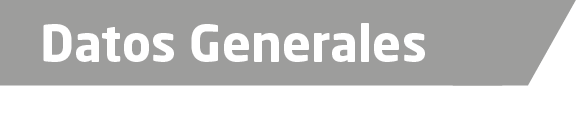 Nombre Yendi Guadalupe Torres CastellanosGrado de Escolaridad Licenciado en DerechoCédula Profesional (Licenciatura) 5991136Teléfono de Oficina 8462664075Correo Electrónico yendi09@hotmail.comDatos GeneralesFormación Académica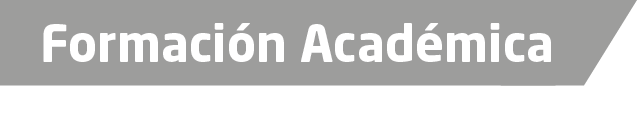 2000-2004Instituto de Ciencias y Estudios Superiores de Tamaulipas en Tampico, Tamaulipas, Estudios de Licenciatura en Derecho.Trayectoria Profesional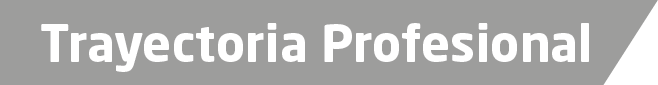 2004-2005Auxiliar en Despacho Jurídico Arquitectura Legal en Ciudad Madero, Tamaulipas.2008Auxiliar Jurídico en la Policía Municipal en Panuco, Veracruz.Asesor Jurídico del  H. Ayuntamiento en Panuco, Veracruz.Inspector de alcoholes Municipal en H. Ayuntamiento en Panuco, Veracruz.2010 a 2015 Oficial Secretaria de la Agencia del Ministerio Publico Investigador Especializada en Delitos contra la Libertad y la Seguridad Sexual y contra la Familia en Panuco, Veracruz.2015 a la fecha Fiscal Tercera Especializada en la Investigación de delitos de Violencia contra la Familia, Mujeres, Niñas y Niños y Trata de Personas en Panuco, Veracruz.2016 a la fecha Fiscal de la Agencia del Ministerio Publico Investigador Especializada en Delitos contra la Libertad y la Seguridad Sexual y contra la Familia en Panuco, Veracruz.Ar de Conocimiento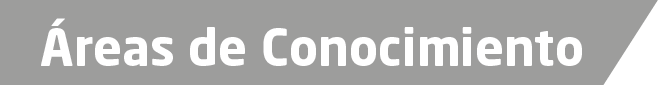 Derecho ConstitucionalDerecho CivilDerecho Penal